 APPENDIX 2.3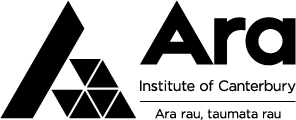 Risk Screening ChecklistThis applies to research which involves human participants.  Do not modify the content or formatting of this document in any wayPart A of this questionnaire must both be completed and Part B if Health and Disability Ethics Committee Approval is requiredPart B FOR PROPOALS WHERE HEALTH AND DISABILITY APPROVAL IS REQUIRED Not all health and disability research require review. Confirm if you require approval from HDEC in Online Manual http://ethics.health.govt.nz/applying. The flowchart on the next page should be used to determine if your project requires ethical approval by a Regional Health and Disability Ethics Committee.Determine the type of approval procedure to be used (choose one option):The HDEC website is: http://www.ethics.health.govt.nz/applying-reviewThe statements below are being used to determine the degree of ethical risk around your project. Please answer all questions. Check either Yes or No - if you have checked yes, you must identify risk mitigation strategies in the appropriate section.The statements below are being used to determine the degree of ethical risk around your project. Please answer all questions. Check either Yes or No - if you have checked yes, you must identify risk mitigation strategies in the appropriate section.The statements below are being used to determine the degree of ethical risk around your project. Please answer all questions. Check either Yes or No - if you have checked yes, you must identify risk mitigation strategies in the appropriate section.The statements below are being used to determine the degree of ethical risk around your project. Please answer all questions. Check either Yes or No - if you have checked yes, you must identify risk mitigation strategies in the appropriate section.The statements below are being used to determine the degree of ethical risk around your project. Please answer all questions. Check either Yes or No - if you have checked yes, you must identify risk mitigation strategies in the appropriate section.The statements below are being used to determine the degree of ethical risk around your project. Please answer all questions. Check either Yes or No - if you have checked yes, you must identify risk mitigation strategies in the appropriate section.The statements below are being used to determine the degree of ethical risk around your project. Please answer all questions. Check either Yes or No - if you have checked yes, you must identify risk mitigation strategies in the appropriate section.Risk of HarmRisk of HarmRisk of HarmRisk of HarmRisk of HarmRisk of HarmRisk of HarmDoes your project involve:Does your project involve:Does your project involve:YesNoSituations in which the researcher may be at risk of harm?Situations in which the researcher may be at risk of harm?Situations in which the researcher may be at risk of harm?User of questionnaire or interview, whether or not it is anonymous which might reasonably be expected to cause discomfort, embarrassment, or physical or spiritual harm to the participants?User of questionnaire or interview, whether or not it is anonymous which might reasonably be expected to cause discomfort, embarrassment, or physical or spiritual harm to the participants?User of questionnaire or interview, whether or not it is anonymous which might reasonably be expected to cause discomfort, embarrassment, or physical or spiritual harm to the participants?Processes that are potentially disadvantageous to a person or group, such as the collection of information which may expose the person/group to discrimination?Processes that are potentially disadvantageous to a person or group, such as the collection of information which may expose the person/group to discrimination?Processes that are potentially disadvantageous to a person or group, such as the collection of information which may expose the person/group to discrimination?Information gained during the research which could place the participants at risk of criminal or civil liability or be damaging to their financial standing, employability, professional or personal relationships?Information gained during the research which could place the participants at risk of criminal or civil liability or be damaging to their financial standing, employability, professional or personal relationships?Information gained during the research which could place the participants at risk of criminal or civil liability or be damaging to their financial standing, employability, professional or personal relationships?The potential for any cultural and social issues? (refer Section 2 of APP804a Information Requirements for Proposals)The potential for any cultural and social issues? (refer Section 2 of APP804a Information Requirements for Proposals)The potential for any cultural and social issues? (refer Section 2 of APP804a Information Requirements for Proposals)Collection of blood, body fluid, tissue samples or other samples?Collection of blood, body fluid, tissue samples or other samples?Collection of blood, body fluid, tissue samples or other samples?Any physical pain, physical examination, form of exercise regime or deprivation (e.g. sleep, dietary)?Any physical pain, physical examination, form of exercise regime or deprivation (e.g. sleep, dietary)?Any physical pain, physical examination, form of exercise regime or deprivation (e.g. sleep, dietary)?The administration of any form of drug, medicine (other than in the course of standard medical procedure), placebo?The administration of any form of drug, medicine (other than in the course of standard medical procedure), placebo?The administration of any form of drug, medicine (other than in the course of standard medical procedure), placebo?Any Ara research or teaching which involves learners for the demonstration of procedures or phenomena which have a potential for harm?Any Ara research or teaching which involves learners for the demonstration of procedures or phenomena which have a potential for harm?Any Ara research or teaching which involves learners for the demonstration of procedures or phenomena which have a potential for harm?Proposed Risk MitigationProposed Risk MitigationProposed Risk MitigationProposed Risk MitigationProposed Risk MitigationProposed Risk MitigationProposed Risk MitigationVoluntary Participation and Informed ConsentVoluntary Participation and Informed ConsentVoluntary Participation and Informed ConsentVoluntary Participation and Informed ConsentVoluntary Participation and Informed ConsentVoluntary Participation and Informed ConsentVoluntary Participation and Informed ConsentA high level of justification is required to mitigate risk in this section.A high level of justification is required to mitigate risk in this section.A high level of justification is required to mitigate risk in this section.A high level of justification is required to mitigate risk in this section.A high level of justification is required to mitigate risk in this section.A high level of justification is required to mitigate risk in this section.A high level of justification is required to mitigate risk in this section.Does your project involve:Does your project involve:Does your project involve:YesNoParticipants who are unable to give informed consent?Participants who are unable to give informed consent?Participants who are unable to give informed consent?The participation of children under 16 years old (18 years old if at school), even if parental consent in sought?The participation of children under 16 years old (18 years old if at school), even if parental consent in sought?The participation of children under 16 years old (18 years old if at school), even if parental consent in sought?Participants who are in a dependent situation, such as those who are under custodial care, or residents of a hospital, nursing home or patients highly dependent on medical care?Participants who are in a dependent situation, such as those who are under custodial care, or residents of a hospital, nursing home or patients highly dependent on medical care?Participants who are in a dependent situation, such as those who are under custodial care, or residents of a hospital, nursing home or patients highly dependent on medical care?Participants who are vulnerable due to disability, age, illness, or social circumstances?Participants who are vulnerable due to disability, age, illness, or social circumstances?Participants who are vulnerable due to disability, age, illness, or social circumstances?The use of previously collected identifiable personal information or research data for which there was no explicit consent for this research?The use of previously collected identifiable personal information or research data for which there was no explicit consent for this research?The use of previously collected identifiable personal information or research data for which there was no explicit consent for this research?The use of previously collected biological samples for which there was no explicit consent for this research?The use of previously collected biological samples for which there was no explicit consent for this research?The use of previously collected biological samples for which there was no explicit consent for this research?Participants whose identity is known to the researcher giving oral consent rather than written consent?Participants whose identity is known to the researcher giving oral consent rather than written consent?Participants whose identity is known to the researcher giving oral consent rather than written consent?If yes, please explain how will consent be recorded and participants rights protected.If yes, please explain how will consent be recorded and participants rights protected.If yes, please explain how will consent be recorded and participants rights protected.If yes, please explain how will consent be recorded and participants rights protected.If yes, please explain how will consent be recorded and participants rights protected.If yes, please explain how will consent be recorded and participants rights protected.If yes, please explain how will consent be recorded and participants rights protected.Audio or video recording or photography without prior informed consent?Audio or video recording or photography without prior informed consent?Audio or video recording or photography without prior informed consent?Proposed Risk MitigationProposed Risk MitigationProposed Risk MitigationProposed Risk MitigationProposed Risk MitigationProposed Risk MitigationProposed Risk MitigationPrivacy / Confidentiality IssuePrivacy / Confidentiality IssuePrivacy / Confidentiality IssuePrivacy / Confidentiality IssuePrivacy / Confidentiality IssuePrivacy / Confidentiality IssuePrivacy / Confidentiality IssueAny evaluation of organisational services or practices where information of a personal nature may be collected and where participants, o the organisation, may be identified?Any evaluation of organisational services or practices where information of a personal nature may be collected and where participants, o the organisation, may be identified?Any evaluation of organisational services or practices where information of a personal nature may be collected and where participants, o the organisation, may be identified?Proposed Risk MitigationProposed Risk MitigationProposed Risk MitigationProposed Risk MitigationProposed Risk MitigationProposed Risk MitigationProposed Risk MitigationDeceptionDeceptionDeceptionDeceptionDeceptionDeceptionDeceptionDoes your research involve the deception of participants, including concealing the purposes of the research, covert observation and/or audio or visual recording without consent?Does your research involve the deception of participants, including concealing the purposes of the research, covert observation and/or audio or visual recording without consent?Does your research involve the deception of participants, including concealing the purposes of the research, covert observation and/or audio or visual recording without consent?Proposed Risk MitigationProposed Risk MitigationProposed Risk MitigationProposed Risk MitigationProposed Risk MitigationProposed Risk MitigationProposed Risk MitigationConflict of InterestConflict of InterestConflict of InterestConflict of InterestConflict of InterestConflict of InterestConflict of InterestCould your research result in a conflict of interest for the researcher (e.g. are there any power relationships between the researcher and the participants such as a researcher and their learners?Could your research result in a conflict of interest for the researcher (e.g. are there any power relationships between the researcher and the participants such as a researcher and their learners?Could your research result in a conflict of interest for the researcher (e.g. are there any power relationships between the researcher and the participants such as a researcher and their learners?Proposed Risk MitigationProposed Risk MitigationProposed Risk MitigationProposed Risk MitigationProposed Risk MitigationProposed Risk MitigationProposed Risk MitigationCompensation to ParticipantsCompensation to ParticipantsCompensation to ParticipantsCompensation to ParticipantsCompensation to ParticipantsCompensation to ParticipantsCompensation to ParticipantsWill your research involve payments or other financial inducements (other than reasonable reimbursement of travel expenses or time) to participants?Will your research involve payments or other financial inducements (other than reasonable reimbursement of travel expenses or time) to participants?Will your research involve payments or other financial inducements (other than reasonable reimbursement of travel expenses or time) to participants?Justification and Proposed Risk MitigationJustification and Proposed Risk MitigationJustification and Proposed Risk MitigationJustification and Proposed Risk MitigationJustification and Proposed Risk MitigationJustification and Proposed Risk MitigationJustification and Proposed Risk MitigationProceduralProceduralProceduralProceduralProceduralProceduralProceduralA requirement by an outside organisation (e.g. funding organisation, or collaboration) which requires Ara Human Ethics Subcommittee approval?A requirement by an outside organisation (e.g. funding organisation, or collaboration) which requires Ara Human Ethics Subcommittee approval?A requirement by an outside organisation (e.g. funding organisation, or collaboration) which requires Ara Human Ethics Subcommittee approval?Details Details Details Details Details Details Details Are there any other ethical issues that should be drawn to the attention of the Human Ethics Subcommittee?Are there any other ethical issues that should be drawn to the attention of the Human Ethics Subcommittee?Are there any other ethical issues that should be drawn to the attention of the Human Ethics Subcommittee?If you answered Yes, please provide additional information below explaining the ethical issue(s) and how it will be addressedIf you answered Yes, please provide additional information below explaining the ethical issue(s) and how it will be addressedIf you answered Yes, please provide additional information below explaining the ethical issue(s) and how it will be addressedIf you answered Yes, please provide additional information below explaining the ethical issue(s) and how it will be addressedIf you answered Yes, please provide additional information below explaining the ethical issue(s) and how it will be addressedIf you answered Yes, please provide additional information below explaining the ethical issue(s) and how it will be addressedIf you answered Yes, please provide additional information below explaining the ethical issue(s) and how it will be addressedIf you answer YES to any of the questions 1 to 22 (Part A) and the HDEC flowchart result is “NO. HDEC review is NOT required for your study”, thenPrepare an application for the Department Research Committee using this template and adapting the following model consent and information formsIf you follow the HDEC flowchart and the result is “YES. HDEC review is required for your study”, thenPrepare an application using the Health & Disability Ethics Committee Application FormIf you answer NO to all of the questions in part A and do not required HDEC review, thenComplete the Postgraduate Research Application Form